2018Rentals Price Catalog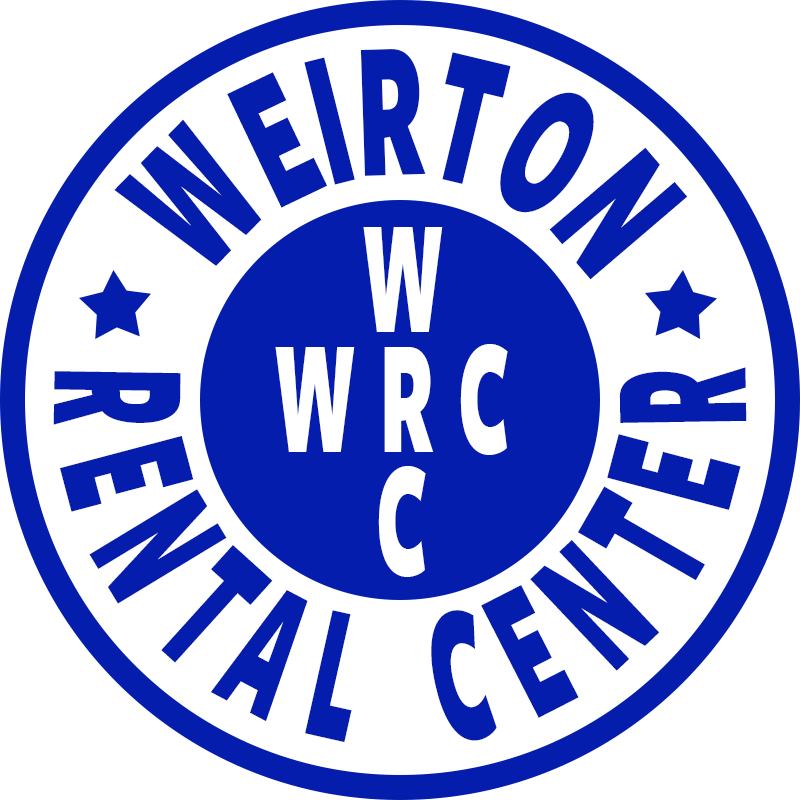 2813 Pennsylvania AveWeirton, WV 26062Rentals(304) 748-0057Parts & Repair(304) 748-0059Joes BookGeneral Information:Delivery & PickupDelivery/Pickup charges quoted are for “Tailgate Delivery”, meaning to the door at the ground level. There is an additional charge for either upstairs or downstairs delivery, deliveries requiring elevators, or deliveries to a location a far distance from our truck.Delivery must be made to, and equipment must be kept in a sheltered location, protected from the elements. Responsibility for the equipment remains with the customer from time of delivery until time of pickup.If equipment is unavailable for pickup, customer agrees to pay an additional pickup charge plus any additional rental charges due.Rental Terms & PolicesAll fees for rental, merchandise, services, and applicable tax are payable upon receipt of your order, unless prior approval for credit has been made. We accept Cash, MasterCard, Visa, Discover, American Express, and checks with proper identification. Additional charges will be assessed for equipment not returned clean.FuelAll equipment that requires gasoline or diesel fuel is rented with full tank. There is a charge for all equipment not refueled. Oil is checked be our servicemen, and you as the renter are responsible for checking the oil level after the equipment has been operating for a long period of timeWear & TearAll equipment is subject to some wear & tear. A fee will be charged for damage or unusual wear & tear on the equipment. You as the customer are responsible for damage due to misuse to all of our equipmentAdditional charges will be assessed for packing cartons and boxes not returned, and cleaning of equipment returned dirty.Payment in FULL due upon delivery. Cash, Check, and Debit/Credit Cards are accepted.Deposits of $100.00 or 10% on all tents30 DAY Cancellation required for all tentsSetup and takedown service is available on table and chair rental with prior notice, at an additional charge.Table of ContentsBobcats/Trenchers	Pg. 3Scissor/Boom Lifts	Pg. 3Air Equipment	Pg. 3Tampers	Pg. 3Generators/Welders	Pg. 4Saws	Pg. 4 Pumps	Pg. 4Concrete Equipment	Pg. 4/5Pressure Cleaners	Pg. 5Tools/Non Electrical	Pg. 5Plumbing	Pg. 6Heaters	Pg. 6Pipe Tools/Dyes	Pg. 6/7Automotive	Pg. 7Flooring/Carpet	Pg. 8Painting/Drywall/Siding	Pg. 8Tools/Electrical	Pg. 9Ladders/Jacks	Pg. 9Scaffolding	Pg. 10Lawn & Garden Equipment	Pg. 10/11Moving Equipment	Pg. 11Tents	Pg. 13Table/Chairs/Linen	Pg. 13Dance Floor & Staging	Pg. 14Serving Trays	Pg. 14Cooking Equipment	Pg. 14Bar & Beverage Items	Pg. 14/15Meetings & Conferences	Pg. 15Fun Food Machines	Pg. 15Wedding Accessories	Pg. 16Inflatables	Pg. 16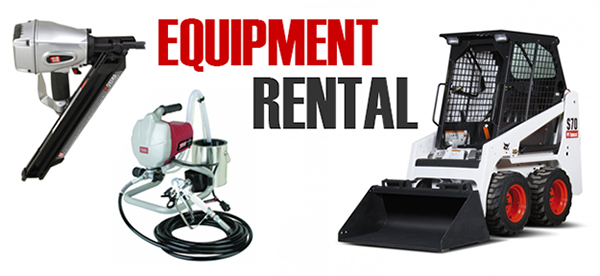 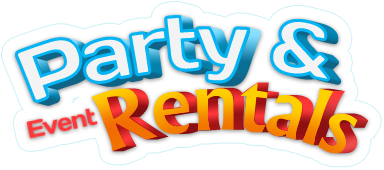 WE ALSO SHIP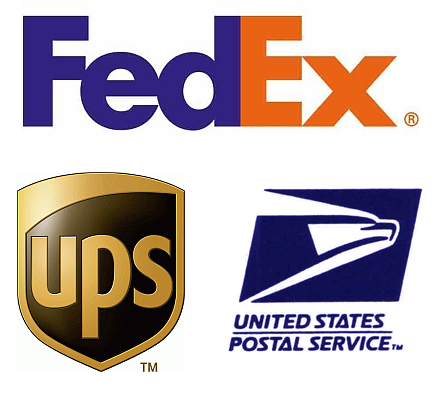 We have numerous
boxes for sale!We can also pack your
boxes up for you!Store HoursMonday 8am – 5pmTuesday 8am – 5pmWednesday 8am – 5pmThursday 8am – 5pmFriday 8am – 5pmSaturday 8am – 4pmSunday – CLOSEDWinter Snow Removal
Ask us about prices on snow plowing business parking lots, private driveway and sidewalks.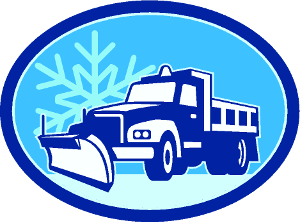 We also sell salt and calcium by the bagBobcats/Trencher4 HrDayWeekWeekMonthBobcat w/Bucket1501955855851525Post Hole Auger Att.507530030060010”, 12”, 18” BitsLandscape Rake Att.75100400400800Hydraulic Breaker Att.---155465465930Pallet Fork Att.---30100100220Walk Behind Trencher - 4’851603603601080Scissor/Boom Lifts19’ Electric Scissor Lift---12030030060026’ Electric Scissor Lift---15035035070034’ Electric Trailer Boom---200550550165045’ Gas/LP 4WD Boom---2507507502000Safety Harness ______---12363675Air EquipmentAir Tank – 7 Gallons10154545602 HP Electric Air Comp.25351401402808 HP Gasoline Air Comp.2535140140280100 CFM Diesel Air Comp.6090270270540185 CFM Diesel Air Comp609027027054060# Air Jack Hammer304510510521090# Air Jack Hammer304512012024050’ Air Hose38242448100# Sandblasting Pot---60180180360Tampers4 HrDayWeekWeekMonthPlate Vibrator5065195195390Jumping Jack 5065195195390Generators/Welders15,000 Watt Generator---803203207506,500 Watt Generator---651951955855,000 Watt Generator---502002004003,250 Watt Generator---40120120240Welder/Gen 150 Amp Gas Arc---50200200400Welder/MIG 100 Amp---55220220440Light Plant w/Generator---90270270540SawsCeramic Tile Saw – Elec. 7”3045135135270Ceramic Tile Saw – Elec. 10”4055165165330Circular Saw – 7 ¼” 1424484896Band Saw2040120120240Miter Saw 10” Compound2636180180216Reciprocating Saw (Saw Zaw)14247272144Pumps3” Trash Pump – 18,000 GPH---461841845402” Gas Pump – 10,000 GPH---3654545401” Elec. Sub Pump 1,200 GPH12206060902” Elec. Sub Pump 2,000 GPH152588882001” Waterbed Pump12206060120Hose Section – 50’ (each)---6181836Concrete Equipment4 HrDayWeekWeekMonthMulti-Purpose 14” Gas Saw5065220220440Walk Behind Concrete Saw506520020040014” Diamond Blade---3012012030018” Diamond Blade---30120120300Brick Splitter - Manual---206060120Brick Saw – Electric5065240240480Brick Saw – Gas5065240240480Electric Jackhammer 50#5065220220450      Asphalt Cutter710303060Clay Spade710303060Demolition Hammer 20#4560180180360            Ground Rod Driver710303060Concrete Vibrator---30120120240Concrete Grinder---65220220440Mortar Mixer---40140140400Concrete Mixer – 2 CF Elec.25359090180Concrete Mixer – 4 CF---50120120240Concrete Mixer – 6 CF---50120120240Power Trowel4055200200400Float Magnesium w/1 Handle---10303060Concrete Broom---5151530Bull Float w/ Handles---39918Level – 48” Mason---8242448Pressure Cleaners4 HrDayDayWeekMonth2,500 PSI – Cold Water3050501503003,500 PSI – Cold Water507070280540Sand Blasting Attachment---15154590Pressure Washer - Hotsy---2002006001200Tools/Non Electrical4 HrDayDayWeekMonthAluminum Brake 10’---4040120240Chimney Sweep---10103060Bolt Cutter---10103060Conduit Bender ¾”---15153075Transit Level---252575150Plumbing100’ Elec. Snake – ¾” Cable45606018036050’ Elec. Snake – ½” Cable40555517535050’ Hand Snake – ½” Cable2535359018025’ Elec. Drill Snake – 5/16”3040401224025’ Hand Snake – 5/16”203030751501” Cable Elec. Snake – 8’ Sec.456060180360Ribbon Snake – 150’20303090180Ribbon Snake – 100’15252575150Toilet Auger---10103060Heaters/Fans350,000 BTU Torpedo---6565195535325,000 BTU Torpedo---6565195535150,000 BTU Torpedo---3030120240110,000 BTU Torpedo---2828112224100,000 BTU Torpedo---252510020070,000 BTU Torpedo---252510020055,000 BTU Torpedo---22228817650,000 BTU Torpedo---2222881761500 Watt -Electric---181854108250,000 BTU LP Heater---30309018040,000 BTU LP Patio Heater---4545135270Fan 30” Pedestal---2525100200Pipe Tools/Dyes4 HrDayDayWeekMonthPipe Die Ratchet---772142Pipe Vise---15154590Pipe Die 2”---141456112Pipe Die 1 ½”---141456112Pipe Die 1 ¼”---141456112Pipe Die 1”---141456112Pipe Die 3/4”---141456112Pipe Die 1/2”---12124896Pipe Die 3/8” ---12124896Pipe Die 1/4”---12124896Pipe Die 1/8”---12124896Pipe Faucet Handle Puller---551020Pipe Wrench Socket Set---33918Pipe Basin Wrench---772142Pipe 4 Way Wrench---441224Pipe Wrench 14” Offset5882448Pipe Wrench 18” End Wrench610103060Pipe Wrench 24”6992754Pipe Wrench 24” Offset812123672Pipe Wrench 24” End Wrench1014144284Pipe 36”812123672Pipe Cutter Chain 8”12141452104Pipe Cutter ½” – 2”12141452104Pipe Cutter 2 ½” – 4”10141452104AutomotiveEngine Stand---202080160Chain Hoist - 1 Ton---10103060Chain Hoist – 2 Ton---12123672Floor Jack – 2.5 Ton---15154590Jack Stands 1,200#---15154590Transmission Jack 1,600#---252575150Battery Charger w/Booster---15154590Flooring/Carpet4 HrDayDayWeekMonthAsphalt Tile Cutter1014144896Ceramic Tile Saw Elec. 7”304545135270Ceramic Tile Saw Elec. 10”405555165330Ceramic Tile Cutter10151560120Ceramic Tile Nipper5882448Rug Doctor15202060120Carpet Iron---15154590Carpet Knee Kicker---10103060Carpet Trimmer---882448Carpet Stair Tool---551530Floor Stripper254040160320Floor Scrapper – Manual---882448Floor Sander---4040120240Floor Edger---3535105210Floor Polisher 17”303535105210Floor Polisher 13”25303090180Floor Burnisher 20”354040120240Floor Dryer---252575150Linoleum Roller 100#---252575150Linoleum Roller 80#---252575150Porta Nailer20272780160Porta Nailer – Pneumatic204040105210Wet Dry Vac 16 Gallons20303090180Painting/Drywall/SidingLine Painter15202060120Texture Sprayer253535105210Drywall Lift---3030120240Wallpaper Steamer---2525100200Wallpaper Perforator---551530Tools/ElectricalDrill 3/8”152020601201 ½” Rotary Hammer Drill355050160320¾” Rotary Hammer Drill25353590180Grinder 4 ½”10151560120Grinder 7”12202080160Circular Saw 7 ¼”1424244896Staple Gun---882550Reciprocating Saw12202080160Heat Gun---12124896Extension Cord 50’---551530Right Angle Drill14222266132Ladder/Jacks4 HrDayDayWeekMonth6’ Step Ladder (Wood)---101030608’ Step Ladder (Fiber)---1515459012’ Step Ladder (Fiber)---20206012016’ Step Ladder (Fiber)---20206012020’ Extension Ladder---20206012024’ Extension Ladder---22226613240’ Extension Ladder---252575150Ladder-vator/Hoist---8080240480Pump Jacks (Pair)---10103060Ladder Jacks (Pair)---10103060Jack Screws – 20 Tons---15154590Roof Jacks (Pair)---551530Bottle Jack – 20 Tons---12123672Bottle Jack – 22.5 Tons---12123672Scaffolding5’ x 5’ Frame (Each)---447105’ x 3’ Frame (Each)---447103’ x 5’ Frame (Each)---44710Cross Brace (Each)---2235Walkboard’s 7’---10103060Scaffold Wheels (Each)---44815Outrigger Scaffold (Each)---33612Leveling Jack Screws (Each)---2258Multi-Purpose 6’ x 4’ x 29”---20204590Walk Through Scaffold---55710Toe Boards (Pair)---2247End Guard Panel (Pair)---3357Side Guard Panel (Pair)---3357Lawn & Garden Equipment4 HrDayDayWeekMonthAerator - 18”456565240480Aerator - 24”557575280560Aerator - Tractor Pulled254040120240Chainsaw - 16”304040120240Chainsaw – 18”354545135270Hedge Trimmer – Electric18272780160Hedge Trimmer – Gas20303090180Lawn/Drive Vac (Billy Goat)304040160320Lawn Edger25303090180Lawn Mower253030120240Lawn Mower w/Bag303535120240Lawn Roller – Hand---15154590Lawn Roller – Tractor Pulled---202060120Lawn Tractor456060180360Lawn Tractor – Zero Turn456060180360Log Splitter Horz/Vert 28 Ton506565195390Pole Saw – 108” Shaft355050135270Post Hole Digger – Hand1012123645Post Hole Digger – 2 Man456565180360Snow Blower 24” Self Prop.355050150300Sod Cutter406060200600Spreader – Bradcast---10103060Spreader – Push Drop---10103060Spreader – Tractor Pulled---15152036Stump Grinder1201501506001800Thatcher355555160320Thatcher w/Bag406060220440Tiller Front Tine 4hp304040160320Tiller Front Tine 5hp354545180360Tiller Rear Tine405555220440Tiller Cultivator (Mantis)253535140280Tree Trimmer – Hand1216164896Weed Eater – (Blade & Reg.)304040114228Moving EquipmentTow Dolly (Local Use ONLY)---5050150300Appliance Dolly---17174590Movers Dolly (Piano)---17173060Furniture Pads (Each)---2236Straps, Chains & Binders---551530Hitch & Ball---10103060Pallet Jack---3535105210Trailer - 12’405555220440Trailer – 16’, 18’, 19’, 20’507070280540Tents for all OccasionsDay10’ x 10’ Tent12515’ x 15’ Tent 17510’ x 20’ Tent20020’ x 20’ Tent25020’ x 30’ Tent35020’ x 40’ Tent45030’ x 30’ Tent 50030’ x 60’ Tent 850Tent Lights (6 Globe ^ 30ft)25Tent Lights (40 Café ^ 40ft)40Sidewall 20’ Solid25Sidewall 20’ Cathedral35Tent Heater75Patio Heater45Pyramid Heater55Table/Chairs/Linen6’ / 8’ Wood Banquet Table8.006’ / 8’ Plastic Banquet Table8.5060” x 120” Linen848” Round Table960” Round Table1090” Round Linen10Card Table7Cocktail Table (42” Tall)10Spandex Covers10Folding Chair (Blue/Chrome)1.25Folding Chair (White)1.75Folding Chair Padded (White)3Call for Pricing on Skirting and NapkinsCall for Pricing on Skirting and NapkinsCall for Pricing on Skirting and NapkinsCall for Pricing on Skirting and NapkinsCall for Pricing on Skirting and NapkinsDance Floor & StagingDayDance Floor 15’ x 15’300Staging 4’ x 4’ Platform (Per)Call for Pricing on Staging!Call for Pricing on Staging!Call for Pricing on Staging!Call for Pricing on Staging!Staging 6’ x 8’ x 2 ½’ (Per)Call for Pricing on Staging!Call for Pricing on Staging!Call for Pricing on Staging!Call for Pricing on Staging!Steps20Serving Trays13” x 18” Oval (Silver)1013” Round (Silver)1015” Round (Silver)1019” Round (Silver)12Cooking EquipmentDayCharcoal Grill50Rotisserie Grill (Spit)75Propane Grill 2’X4’ w/ 1 Tank80Propane Griddle w/ 1 Tank80Propane Tank 20LB25Roasters15Chafing Dishes w/ 1 Sterno15Bar & Beverage ItemsCoffee Pots    55 Cup15    100 Cup20Punch Bowl w/Ladle10Carafe (1/2 Liter).75Fountain   5 Gal. (Silver)28   5 Gal. (Silver Fig.)34   7 Gal. Silver Fig.)38   5 Gal. (Silver/Gold Fig)34Portable Bar – Wood Folding40Portable Bar - Wheeled60Super Cooler152’ x 4’ Electric Cooler/Cart25Chest Cooler – 150 qt.15Meetings & ConventionsDayProjector75Projection Screen 70” x 70”10Projection Screen 120” x 120”50Lectern Stand10Lectern Table Top w/ Mic25Fun Food MachinesCotton Candy Machine50     Cones3.50     Flossugar (52oz) 60 Serv.11Popcorn Machine50     Bags3.50     Popcorn Kit (Each)3.25     Popcorn Kit (Case of 24)35Hot Dog Machine50     Hot Dog Bags (50ct)2.75     Hot Dog Holders (50ct)2.99Sno Cone Machine50     Cups (50ct)4.50     Syrup (25oz)3.50     Syrup (1 Gal.)11     Syrup Pump1.50Wedding AccessoriesWedding Arch (Chrome)40Wedding Arch (Heart)##Wedding Arch (White)40Wedding Column (Chrome)25Registry Stand (Chrome)12Wishing Well (Chrome)14Cake Stand 12Cookie Trees4 Tier (Gold Lighted)163 Tier (Silver Fig.)144 Tier (Silver/Gold Fig)16Inflatables4 HrDayObstacle Course (2 Piece)300450Big Slide250375Wet/Dry Slide225350Princess Castle Bounce House175260Monster Truck Bounce House150225Minnie The Millipede175260Playtona Obstacle Course200300Velcro Wall200Dunk Tank---200